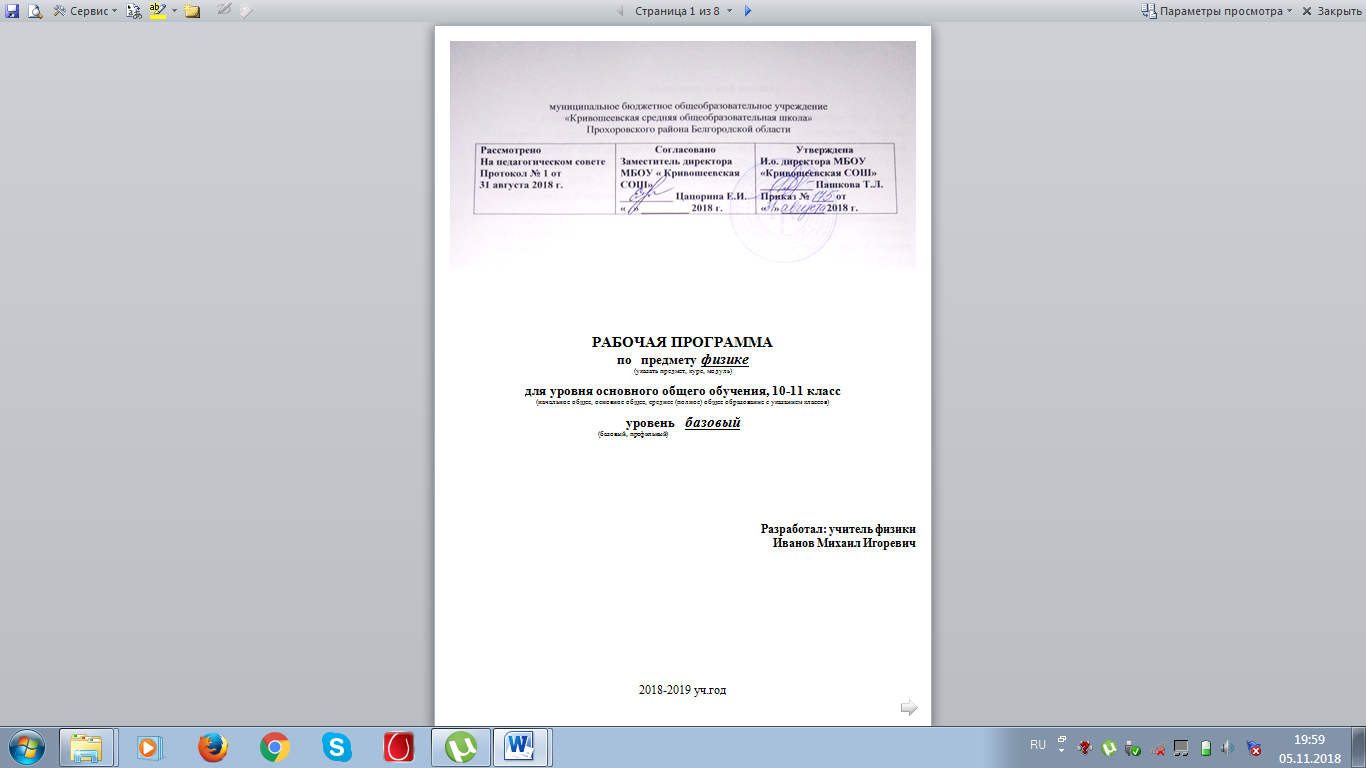 Пояснительная записка.       Данная рабочая программа на ступень среднего(полного) общего образования разработана  на основе следующих документов:1. Федеральный компонент государственного образовательного стандарта базового уровня общего образования, утверждённый приказом МО РФ № 1312 от 09.03.2004 года.2.  Примерная программа среднего полного общего образования по физике.3.   Санитарно-эпидемиологических требований к условиям и организации обучения в ОУ (утверждены постановлением Главного государственного санитарного врача РФ от 29.12.2010г. № 189);4.   Учебного плана  МБОУ «Кривошеевская  СОШ» на 2018-2019 учебный год;5.   Основной образовательной программы МБОУ «Кривошеевская СОШ»;6.   Годового учебного календарного графика Учреждения на текущий учебный год;7. Инструктивно-методическое письмо  БелИРО  «О преподавании физики в общеобразовательных учреждениях области в 2017-2018 учебном году.8.   Программа « Физика 10-11 классы», авторы программы В.С. Днюшенков, О.В. Коршунова   Цели изучения физики:формирование системы физических знаний и умений в соответствии с Обязательным минимумом содержания среднего  полного  общего образования и на этой основе  представлений о физической картине мира;развитие мышления и творческих способностей учащихся, стремления к самостоятельному  приобретению новых знаний в соответствии с  жизненными потребностями и интересами;развитие научного мировоззрения учащихся на основе усвоения метода физической науки и понимания роли физики в современном естествознании, а также  овладение умениями проводить наблюдения и опыты, обобщать их результаты;  развитие познавательных интересов учащихся и помощь в осознании профессиональных намерений ;знакомство с основными законами физики и применением этих законов в технике и в повседневной жизни;Общая характеристика учебного предмета  Физика как наука о наиболее общих законах природы, выступая в качестве учебного предмета в школе, вносит существенный вклад в систему знаний об окружающем мире. Школьный курс физики – системообразующий для естественно-научных учебных предметов, поскольку физические законы лежат в основе содержания курсов химии, биологии, географии и астрономии.  Изучение физики необходимо не только для овладения основами одной из естественных наук, являющейся компонентой современной культуры. Без знания физики в её историческом развитии человек не поймёт историю формирования других составляющих современной культуры. Изучение физики необходимо для формирования миропонимания, развития научного способа мышления.  Для решения задач формирования основ научного мировоззрения, развития интеллектуальных способностей и познавательных интересов школьников в процессе изучения физики основное внимание следует уделять не передаче суммы готовых знаний, а знакомству с методами научного познания окружающего мира, постановке проблем, требующих от учащихся самостоятельной деятельности по их разрешению. Физика – наука о наиболее общих законах природы.  Именно поэтому , как учебный предмет, она вносит  огромный вклад в систему знаний об окружающем мире, раскрывая  роль науки в развитии общества , одновременно формируя научное мировоззрение.Место предмета в учебном плане Федеральный базисный учебный план для образовательных учреждений Российской Федерации отводит 138 часов для обязательного изучения физики на ступени среднего  полного  общего образования  70 учебных часов в 10 классе и 68 учебных часов в 11 классе из расчета 2 учебных часа в неделю.В данной рабочей программе в связи с промежуточной аттестацией на изучение курса физики отводится136часов. Планирование составлено из расчёта  2 часа в неделю (68 ч в год) что соответствует   региональному базисному  учебному плану, но  изменено количество часов на изучение некоторых  тем  в связи с введением  в 10м классе предмета «Астрономия» :добавлено на :»Оптика»-4часа,»Электродинамика»3часа,»Повторение-3часа.    Учебно - методический комплекс Учебник «Физика.10, 11 кл.» авторы Г.Я.Мякишев, Б.Б.Буховцев . - М.: Просвещение, 2008 г.Рымкевич А. П. «Физика. Задачник. 10 - 11 кл.» - М.: Дрофа, 2004 г.Зорин Н. И. Тестовые задания «Физика.10, 11 кл.» - М.: Эксмо, 2009 г.Формы организации учебного процесса и их сочетание             При преподавании используются:· Классноурочная система·Лабораторные и практические занятия.· Применение мультимедийного материала.·Решение экспериментальных задач.Описание ценностных ориентиров  Ценностные ориентиры содержания курса физики в средней (полной) школе не зависят от уровня изучения и определяются спецификой физики как науки. Понятие «ценности» включает единство объективного (сам объект) и субъективного (отношение субъекта к объекту), поэтому в качестве ценностных ориентиров физического образования выступают объекты, изучаемые в курсе физики, к которым у учащихся формируется ценностное отношение. При этом ведущую роль играют познавательные ценности, т. к. данный учебный предмет входит в группу предметов познавательного цикла, главная цель которых заключается в изучении природы.  Основу познавательных ценностей составляют научные знания, научные методы познания, а ценностные ориентации, формируемые у учащихся в процессе изучения физики, проявляются: • в признании ценности научного знания, его практической значимости, достоверности • в ценности физических методов исследования живой и неживой природы • в понимании сложности и противоречивости самого процессе познания как извечного стремления к истине.  В качестве объектов ценностей труда и быта выступают творческая созидательная деятельность, здоровый образ жизни, а ценностные ориентации содержания курса физики могут рассматриваться как формирование: • уважительного отношения к созидательной, творческой деятельности • понимания необходимости эффективного и безопасного использования различных технических устройств • потребности в безусловном выполнении правил безопасного использования веществ в повседневной жизни • сознательного выбора будущей профессиональной деятельности.  Курс физики обладает возможностями для формирования коммуникативных ценностей, основу которых составляют процесс общения, грамотная речь, а ценностные ориентации направлены на воспитание у учащихся: • правильного использования физической терминологии и символики • потребности вести диалог, выслушивать мнение оппонента, участвовать в дискуссии • способности открыто выражать и аргументировано отстаивать свою точку зрения.Планируемые результаты освоения учебного предмета  Учащиеся должны знать: Смысл понятий: физическое явление, физический закон, гипотеза, теория,  вещество, поле, взаимодействие,  звезда, Вселенная.Смысл физических величин:  скорость, ускорение, масса, сила,  импульс, работа, механическая энергия, внутренняя энергия, абсолютная температура, средняя кинетическая энергия частиц вещества, количество теплоты.Смысл физических законов:  Ньютона, сохранения энергии, импульса и электрического заряда, термодинамики.Вклад российских и зарубежных  ученых, оказавших наибольшее влияние на развитие физической науки. Уметь:Описывать и объяснять физические явления:  движение небесных тел и искусственных спутников Земли, свойства газов, жидкостей и твердых тел, электрические явленияОтличать гипотезы от научных теорийДелать выводы на основе экспериментальных данныхПриводить примеры, показывающие, что  наблюдение и эксперимент  являются основой для выдвижения гипотез и теорий, позволяют проверить  истинность  теоретических выводов,  физическая теория дает возможность объяснять не только известные  явления природы и научные факты, но и предсказывать  еще неизвестные явленияВоспринимать и на основе полученных знаний самостоятельно оценивать информацию, содержащуюся в сообщениях СМИ,  интернет, научно-популярных статьяхИспользовать приобретенные  знания и умения в повседневной жизни.Содержание учебного предметаМеханика  (24 часов)     Механическое движение и его виды. Относительность механического движения. Прямолинейное равноускоренное движение. Принцип относительности Галилея. Законы динамики, Всемирное тяготение. Законы сохранения в механике. Предсказательная сила законов классической механики. Использование законов механики для объяснения движения небесных тел и для развития космических исследований. Границы применимости законов классической механики.Демонстрации:Зависимость траектории от выбора системы отсчетаПадение тел в воздухеЯвление инерцииИзмерение сил, сложение сил.Зависимость силы упругости от деформацииУсловия равновесия тел.Переход кинетической энергии в потенциальную и  обратно.Обязательные лабораторные работы:Лабораторная работа №1 «Изучение движения тела по окружности под действием сил тяжести и упругости»Лабораторная работа №2 «Сохранение механической энергии при движении тела под действием сил тяжести и упругости»Молекулярная физика (21 часов)     Возникновение атомистической гипотезы строения вещества и ее экспериментальные доказательства. Абсолютная температура как мера средней кинетической энергии  теплового движения  частиц вещества. Модель идеального газа. Давление газа. Уравнение состояния идеального газа. Строение и свойства жидкостей и твердых тел.     Законы термодинамики. Порядок и хаос. Необратимость процессов природы. Тепловые двигатели и охрана  окружающей  среды.Демонстрации:Механическая модель броуновского движенияКипение воды при пониженном давленииУстройство психрометра и гигрометраОбъемные модели строения кристаллаМодели тепловых двигателе.Обязательные лабораторные работы:Лабораторная работа №3  «Изучение закона Гей-Люссака»Электродинамика  ( 25 часов)     Элементарный электрический заряд. Закон сохранения электрического заряда. Закон Кулона. Электрическое поле. Электрический ток. Закон Ома для полной цепи. Магнитное поле тока. Действие магнитного поля на движущиеся заряженные частицы. Явление электромагнитной индукции. Взаимосвязь электрического и магнитного полей. Свободные электромагнитные колебания. Электромагнитное поле. Демонстрации:ЭлектрометрЭлектроизмерительные приборыКонденсаторыПроводникиДиэлектрикиОбязательные лабораторные работы:Лабораторная работа №4  ««Изучение последовательного и параллельного соединения проводников»Лабораторная работа №5  « Измерение ЭДС и внутреннего сопротивления источника тока»Электродинамика 10 часовЭлектромагнитная индукция (продолжение)Магнитное поле. Вектор магнитной индукции. Сила Ампера. Сила Лоренца. Магнитные свойства вещества. Электромагнитная индукция. Закон электромагнитной индукции. Самоиндукция. Индуктивность. Энергия магнитного поля.Колебания и волны  10 часовМеханические колебания. Свободные колебания. Математический маятник. Гармонические колебания. Амплитуда, период, частота и фаза колебаний. Вынужденные колебания. Резонанс. Автоколебания.Электрические колебания. Свободные колебания в колебательном контуре. Период свободных электрических колебаний. Вынужденные колебания. Переменный электрический ток. Емкость и индуктивность в цепи переменного тока. Мощность в цеди переменного тока. Резонанс в электрической цепи.Производство, передача и потребление электрической энергии. Генерирование электрической энергии. Трансформатор. Передача электрической энергии.Механические волны. Продольные и поперечные волны. Длина волны. Скорость распространения волны. Звуковые волны. Интерференция воли. Принцип Гюйгенса. Дифракция волн.Электромагнитные волны. Излучение электромагнитных волн. Свойства электромагнитных волн. Принципы радиосвязи. Телевидение.Оптика  14часов.Световые лучи. Закон преломления света. Призма. Дисперсия света. Формула тонкой линзы. Получение изображения с помощью линзы. Светоэлектромагнитные волны. Скорость света и методы ее измерения, Интерференция света. Когерентность. Дифракция света. Дифракционная решетка. Поперечность световых волн. Поляризация света. Излучение и спектры. Шкала электромагнитных волн.Основы специальной теории относительности   3 часа.Постулаты теории относительности. Принцип относительности Эйнштейна. Постоянство скорости света. Пространство и время в специальной теории относительности. Релятивистская динамика. Связь массы с энергией.Квантовая физика  13 часов.Световые кванты. Тепловое излучение. Постоянная Планка. Фотоэффект. Уравнение Эйнштейна для фотоэффекта. Фотоны.Атомная физика. Строение атома. Опыты Резерфорда. Квантовые постулаты Бора. Модель атома водорода Бора. Трудности теории Бора. Квантовая механика. Гипотеза де Бройля. Корпускулярное волновой дуализм. Дифракция электронов. Лазеры.Физика атомного ядра. Методы регистрации элементарных частиц. Радиоактивные превращения. Закон радиоактивного распада. Протон-нейтронная модель строения атомного ядра. Энергия связи нуклонов в ядре. Деление и синтез ядер. Ядерная энергетика.Календарно-тематическое планирование учебного материала
 по математике в 10 классе. 
Календарно-тематическое планирование учебного материала
 по математике в 11 классе. 
№  п/пТема учебного занятияТема учебного занятияТема учебного занятияЧасы учебного времениДата проведения Дата проведения    Примечание№  п/пТема учебного занятияТема учебного занятияТема учебного занятияЧасы учебного времениПо плануФактически   Примечание§1.Действительные числа (7 часов)§1.Действительные числа (7 часов)§1.Действительные числа (7 часов)§1.Действительные числа (7 часов)§1.Действительные числа (7 часов)§1.Действительные числа (7 часов)§1.Действительные числа (7 часов)§1.Действительные числа (7 часов)1Понятие действительного числа03.09.03.09.03.09.2Понятие действительного числа04.09.04.09.04.09.3Множества чисел. Свойства действительных чисел.05.09.05.09.05.09.4Множества чисел. Свойства действительных чисел.06.09.06.09.06.09.5Входное тестирование. Перестановки07.09.07.09.07.09.6Размещения10.09.10.09.10.09.7Сочетания11.09.11.09.11.09.                                                                           Некоторые сведения из планиметрии (7 часов)                                                                           Некоторые сведения из планиметрии (7 часов)                                                                           Некоторые сведения из планиметрии (7 часов)                                                                           Некоторые сведения из планиметрии (7 часов)                                                                           Некоторые сведения из планиметрии (7 часов)                                                                           Некоторые сведения из планиметрии (7 часов)                                                                           Некоторые сведения из планиметрии (7 часов)8Угол между касательной и хордой. Две теоремы об отрезках, связанных с хордой12.09.12.09.12.09.9Углы с вершинами внутри и вне круга13.09.13.09.13.09.10Вписанные и описанные четырёхугольники14.09.14.09.14.09.11Углы, касательные, хорды. Решение задач17.09.17.09.17.09.12Теоремы о медиане и биссектрисе треугольника18.09.18.09.18.09.13Формулы площади треугольника, формула Герона19.09.19.09.19.09.14Самостоятельная работа №1 "Углы и отрезки, связанные с окружностью"20.09.20.09.20.09.§2. Рациональные уравнения и неравенства (14 часов)§2. Рациональные уравнения и неравенства (14 часов)§2. Рациональные уравнения и неравенства (14 часов)§2. Рациональные уравнения и неравенства (14 часов)§2. Рациональные уравнения и неравенства (14 часов)§2. Рациональные уравнения и неравенства (14 часов)§2. Рациональные уравнения и неравенства (14 часов)§2. Рациональные уравнения и неравенства (14 часов)15Рациональные выражения21.09.21.09.21.09.16Формула бинома Ньютона, суммы и разности степеней.24.09.24.09.24.09.17Рациональные  уравнения25.09.25.09.25.09.18Рациональные  уравнения26.09.26.09.26.09.19Системы рациональных уравнений27.09.27.09.27.09.20Системы рациональных уравнений28.09.28.09.28.09.21Метод интервалов решения  неравенств01.10.01.10.01.10.22Метод интервалов решения  неравенств02.10.02.10.02.10.23Рациональные неравенства03.10.03.10.03.10.24Рациональные неравенства04.10.04.10.04.10.25Нестрогие неравенства05.10.05.10.05.10.26Нестрогие неравенства08.10.08.10.08.10.27Системы рациональных неравенств09.10.09.10.09.10.28Контрольная работа №1 «Рациональные уравнения и неравенства»10.10.10.10.10.10.Введение (3 часа)Введение (3 часа)Введение (3 часа)Введение (3 часа)Введение (3 часа)Введение (3 часа)Введение (3 часа)Введение (3 часа)29Предмет стереометрии. Основные понятия и аксиомы стереометрии, следствия из аксиом11.10.11.10.11.10.30Следствия из аксиом. Решение задач12.10.12.10.12.10.31Решение задачГлава I. Параллельность прямых и плоскостей (16 часов)Глава I. Параллельность прямых и плоскостей (16 часов)Глава I. Параллельность прямых и плоскостей (16 часов)Глава I. Параллельность прямых и плоскостей (16 часов)Глава I. Параллельность прямых и плоскостей (16 часов)Глава I. Параллельность прямых и плоскостей (16 часов)Глава I. Параллельность прямых и плоскостей (16 часов)Глава I. Параллельность прямых и плоскостей (16 часов)32Параллельность прямых в пространстве. Лемма о пересечении плоскости параллельными прямыми15.10.15.10.15.10.33Параллельность трёх прямых.16.10.16.10.16.10.34Параллельность прямой и плоскости. Признак параллельности прямой и плоскости17.10.17.10.17.10.35Решение задач18.10.18.10.18.10.36 Скрещивающиеся прямые19.10.19.10.19.10.37Углы с сонаправленными сторонами. Угол между прямыми22.10.22.10.22.10.38Решение задач23.10.23.10.23.10.39 Контрольная работа № 1.1  "Аксиомы стереометрии. Взаимное расположение прямых и плоскостей"  (20 мин) 24.10.24.10.24.10.40Параллельные плоскости, Свойства параллельных плоскостей25.10.25.10.25.10.41 Решение задач26.10.26.10.26.10.42Тетраэдр. Сечения тетраэдра06.11.06.11.06.11.43Параллелепипед. Сечения параллелепипеда07.11.07.11.07.11.44Задачи на построение сечений08.11.08.11.08.11.45Решение задач09.11.09.11.09.11.46Контрольная работа № 1.2  по теме "Параллельность прямых и плоскостей"  12.11.12.11.12.11.47Зачёт №1 по теме "Параллельность прямых и плоскостей"  13.11.13.11.13.11.§3. Корень степени n (8 часов)§3. Корень степени n (8 часов)§3. Корень степени n (8 часов)§3. Корень степени n (8 часов)§3. Корень степени n (8 часов)§3. Корень степени n (8 часов)§3. Корень степени n (8 часов)§3. Корень степени n (8 часов)48Анализ контрольной работы.Понятие функции и ее графика14.11.14.11.14.11.49Функция у=хn15.11.15.11.15.11.50Понятие корня степени n16.11.16.11.16.11.51Корни четной и нечетной степеней19.11.19.11.19.11.52Арифметический корень20.11.20.11.20.11.53Свойства корня степени n21.11.21.11.21.11.54Свойства корня степени n22.11.22.11.22.11.55Контрольная работа №2 «Корень степени n»23.11.23.11.23.11.§4. Степень положительного числа (9 часов)§4. Степень положительного числа (9 часов)§4. Степень положительного числа (9 часов)§4. Степень положительного числа (9 часов)§4. Степень положительного числа (9 часов)§4. Степень положительного числа (9 часов)§4. Степень положительного числа (9 часов)§4. Степень положительного числа (9 часов)56Степень с рациональным показателем 26.11.26.11.26.11.57Свойства степени с рациональным показателем27.11.27.11.27.11.58Свойства степени с рациональным показателем28.11.28.11.28.11.59Понятие предела последовательности 29.11.29.11.29.11.60Бесконечно убывающая геометрическая последовательность 30.11.30.11.30.11.61Число е03.12.03.12.03.12.62Понятие степени с иррациональным показателем 04.12.04.12.04.12.63Показательная функция 05.12.05.12.05.12.64Контрольная работа №3 «Степень положительного числа»06.12.06.12.06.12.Глава II. Перпендикулярность прямых и плоскостей (17 часов)Глава II. Перпендикулярность прямых и плоскостей (17 часов)Глава II. Перпендикулярность прямых и плоскостей (17 часов)Глава II. Перпендикулярность прямых и плоскостей (17 часов)Глава II. Перпендикулярность прямых и плоскостей (17 часов)Глава II. Перпендикулярность прямых и плоскостей (17 часов)Глава II. Перпендикулярность прямых и плоскостей (17 часов)Глава II. Перпендикулярность прямых и плоскостей (17 часов)65Перпендикулярные прямые в пространстве. Параллельные прямые, перпендикулярные к плоскости07.12.07.12.07.12.66Признак перпендикулярности прямой и плоскости10.12.10.12.10.12.67 Теорема о прямой, перпендикулярной к плоскости11.12.11.12.11.12.68 Решение задач на перпендикулярность прямой и плоскости12.12.12.12.12.12.69 Решение задач на перпендикулярность прямой и плоскости14.12.14.12.14.12.70Расстояние от точки до плоскости17.12.17.12.17.12.71Теорема о трёх перпендикулярах18.12.18.12.18.12.72Решение задач на применение теоремы о трех перпендикулярах19.12.19.12.19.12.73Угол между прямой и плоскостью20.12.20.12.20.12.74Решение задач на угол между прямой и плоскостью21.12.21.12.21.12.75Самостоятельная работа №2 "Теорема о трёх перпендикулярах"24.12.24.12.24.12.76 Двугранный угол. Признак перпендикулярности двух плоскостей25.12.25.12.25.12.77 Прямоугольный параллелепипед26.12.26.12.26.12.78Решение задач на свойства прямоугольного параллелепипеда27.12.27.12.27.12.79 Решение задач на перпендикулярность прямых и плоскостей10.01.10.01.10.01.80Контрольная работа № 2.1  по теме "Перпендикулярность прямых и плоскостей"   11.01.11.01.11.01.81Зачёт № 2   по теме "Перпендикулярность прямых и плоскостей"   14.01.14.01.14.01.§5. Логарифмы (6 часов)§5. Логарифмы (6 часов)§5. Логарифмы (6 часов)§5. Логарифмы (6 часов)§5. Логарифмы (6 часов)§5. Логарифмы (6 часов)§5. Логарифмы (6 часов)§5. Логарифмы (6 часов)82Понятие логарифма15.01.15.01.15.01.83Понятие логарифма16.01.16.01.16.01.84Свойства логарифмов17.01.17.01.17.01.85Свойства логарифмов18.01.18.01.18.01.86Свойства логарифмов21.01.21.01.21.01.87Логарифмическая функция22.01.22.01.22.01.§6. Показательные и логарифмические уравнения и неравенства (7часов)§6. Показательные и логарифмические уравнения и неравенства (7часов)§6. Показательные и логарифмические уравнения и неравенства (7часов)§6. Показательные и логарифмические уравнения и неравенства (7часов)§6. Показательные и логарифмические уравнения и неравенства (7часов)§6. Показательные и логарифмические уравнения и неравенства (7часов)§6. Показательные и логарифмические уравнения и неравенства (7часов)§6. Показательные и логарифмические уравнения и неравенства (7часов)88Простейшие показательные  уравнения 23.01.23.01.23.01.89Простейшие логарифмические уравнения 24.01.24.01.24.01.90Уравнения, сводящиеся к простейшим  заменой неизвестного25.01.25.01.25.01.91Простейшие показательные неравенства 28.01.28.01.28.01.92Простейшие логарифмические  неравенства 29.01.29.01.29.01.93Неравенства, сводящиеся к простейшим  заменой неизвестного30.01.30.01.30.01.94Контрольная работа №3«Показательные и логарифмические уравнения и неравенства»31.01.31.01.31.01.Глава III. Многогранники (14 часов)Глава III. Многогранники (14 часов)Глава III. Многогранники (14 часов)Глава III. Многогранники (14 часов)Глава III. Многогранники (14 часов)Глава III. Многогранники (14 часов)Глава III. Многогранники (14 часов)Глава III. Многогранники (14 часов)95Понятие многогранника. 01.02.01.02.01.02.96Призма04.02.04.02.04.02.97Решение задач05.02.05.02.05.02.98Пирамида. Правильная пирамида06.02.06.02.06.02.99Решение задач07.02.07.02.07.02.100Усечённая пирамида 08.02.08.02.08.02.101Решение задач11.02.11.02.11.02.102Симметрия в пространстве.12.02.12.02.12.02.103Понятие правильного многогранника. Элементы симметрии правильного многогранника 13.02.13.02.13.02.104Самостоятельная работа №3 "Многогранники"14.02.14.02.14.02.105Решение задач по теме «Правильные многогранники»15.02.15.02.15.02.106Решение задач по теме «Правильные многогранники»18.02.18.02.18.02.107Контрольная работа № 3.1  по теме "Многогранники"   19.02.19.02.19.02.108Зачёт № 3    по теме "Многогранники"20.02.20.02.20.02.§7. Синус и косинус угла (7 часов)§7. Синус и косинус угла (7 часов)§7. Синус и косинус угла (7 часов)§7. Синус и косинус угла (7 часов)§7. Синус и косинус угла (7 часов)§7. Синус и косинус угла (7 часов)§7. Синус и косинус угла (7 часов)§7. Синус и косинус угла (7 часов)109Понятие угла21.02.21.02.21.02.110Радианная мера угла22.02.22.02.22.02.111Определение синуса и косинуса угла25.02.25.02.25.02.112Основные формулы для синуса и косинуса26.02.26.02.26.02.113Основные формулы для синуса и косинуса27.02.27.02.27.02.114Арксинус28.02.28.02.28.02.115Арккосинус§8. Тангенс и котангенс угла (4 часа)§8. Тангенс и котангенс угла (4 часа)§8. Тангенс и котангенс угла (4 часа)§8. Тангенс и котангенс угла (4 часа)§8. Тангенс и котангенс угла (4 часа)§8. Тангенс и котангенс угла (4 часа)§8. Тангенс и котангенс угла (4 часа)§8. Тангенс и котангенс угла (4 часа)116Определение тангенса и котангенса угла01.03.01.03.01.03.117Основные формулы для тангенса и котангенса 04.03.04.03.04.03.118Арктангенс05.03.05.03.05.03.119Контрольная работа №5 «Синус, косинус, тангенс и котангенс»06.03.06.03.06.03.§9. Формулы сложения (10 часов)13.03§9. Формулы сложения (10 часов)13.03§9. Формулы сложения (10 часов)13.03§9. Формулы сложения (10 часов)13.03§9. Формулы сложения (10 часов)13.03§9. Формулы сложения (10 часов)13.03§9. Формулы сложения (10 часов)13.03§9. Формулы сложения (10 часов)13.03120Анализ контрольной работы.Косинус разности и косинус суммы двух углов07.03.07.03.07.03.121Косинус разности и косинус суммы двух углов11.03.11.03.11.03.122Формулы для дополнительных углов12.03.12.03.12.03.123Синус суммы и синус разности двух углов13.03.13.03.13.03.124Синус суммы и синус разности двух углов14.03.14.03.14.03.125Сумма и разность синусов и косинусов15.03.15.03.15.03.126Сумма и разность синусов и косинусов18.03.18.03.18.03.127Формулы для двойных и половинных углов19.03.19.03.19.03.128Произведение синусов и косинусов20.03.20.03.20.03.129Формулы для тангенсов21.03.21.03.21.03.§10. Тригонометрические функции числового аргумента (8 часов)§10. Тригонометрические функции числового аргумента (8 часов)§10. Тригонометрические функции числового аргумента (8 часов)§10. Тригонометрические функции числового аргумента (8 часов)§10. Тригонометрические функции числового аргумента (8 часов)§10. Тригонометрические функции числового аргумента (8 часов)§10. Тригонометрические функции числового аргумента (8 часов)§10. Тригонометрические функции числового аргумента (8 часов)130Функция y=sin х22.03.22.03.22.03.131Функция y=sin х01.04.01.04.01.04.132Функция y=cos х02.04.02.04.02.04.133Функция y=cos х03.04.03.04.03.04.134Функция у= tgx04.04.04.04.04.04.135Функция у= tgx05.04.05.04.05.04.136Функция  у=ctgx08.04.08.04.08.04.137Контрольная работа №6 «Формулы сложения. Тригонометрические функции числового аргумента»09.04.09.04.09.04.§11. Тригонометрические уравнения и неравенства(8 часов)§11. Тригонометрические уравнения и неравенства(8 часов)§11. Тригонометрические уравнения и неравенства(8 часов)§11. Тригонометрические уравнения и неравенства(8 часов)§11. Тригонометрические уравнения и неравенства(8 часов)§11. Тригонометрические уравнения и неравенства(8 часов)§11. Тригонометрические уравнения и неравенства(8 часов)§11. Тригонометрические уравнения и неравенства(8 часов)138Анализ контрольной работы.Простейшие тригонометрические уравнения10.04.10.04.10.04.139Простейшие тригонометрические уравнения11.04.11.04.11.04.1140Уравнения, сводящиеся к простейшим заменой неизвестного12.04.12.04.12.04.1141Уравнения, сводящиеся к простейшим заменой неизвестного15.04.15.04.15.04.142Применение основных тригонометрических формул для решения уравнений16.04.16.04.16.04.143Применение основных тригонометрических формул для решения уравнений17.04.17.04.17.04.144Однородные уравнения18.04.18.04.18.04.145Контрольная работа № 7 «Тригонометрические уравнения и неравенства»19.04.19.04.19.04.Повторение курса геометрии (11 часов)Повторение курса геометрии (11 часов)Повторение курса геометрии (11 часов)Повторение курса геометрии (11 часов)Повторение курса геометрии (11 часов)Повторение курса геометрии (11 часов)Повторение курса геометрии (11 часов)Повторение курса геометрии (11 часов)146Взаимное расположение прямых в пространстве22.04.22.04.22.04.147Скрещивающиеся прямые23.04.23.04.23.04.148Параллельность прямых и плоскостей24.04.24.04.24.04.149Сечения тетраэдра и параллелепипеда25.04.25.04.25.04.150Перпендикулярность прямых и плоскостей26.04.26.04.26.04.151Теорема о трёх перпендикулярах29.04.29.04.29.04.152Прямоугольный параллелепипед. Куб30.04.30.04.30.04.153Призма06.05.06.05.06.05.154Пирамида07.05.07.05.07.05.155Правильные многогранники08.05.08.05.08.05.156Решение задач КИМ13.05.13.05.13.05.§12. Вероятность события (4 часа)§12. Вероятность события (4 часа)§12. Вероятность события (4 часа)§12. Вероятность события (4 часа)§12. Вероятность события (4 часа)§12. Вероятность события (4 часа)§12. Вероятность события (4 часа)§12. Вероятность события (4 часа)157Понятие вероятности события14.05.14.05.14.05.158Понятие вероятности события15.05.15.05.15.05.159Свойства вероятностей16.05.16.05.16.05.160Свойства вероятностей17.05.17.05.17.05.Повторение (10 часов)Повторение (10 часов)Повторение (10 часов)Повторение (10 часов)Повторение (10 часов)Повторение (10 часов)Повторение (10 часов)Повторение (10 часов)161Повторение и решение задач20.05.20.05.20.05.162Повторение и решение задач20.05.20.05.20.05.163Повторение и решение задач21.05.21.05.21.05.164Повторение и решение задач21.05.21.05.21.05.165Повторение и решение задач22.05.22.05.22.05.166Повторение и решение задачПовторение и решение задач22.05.22.05.167Повторение и решение задач23.05.23.05.23.05.168Итоговая контрольная работа №823.05.23.05.23.05.169Повторение и решение задач24.05.24.05.24.05.170Повторение и решение задач24.05.24.05.24.05.№  п/п№  п/пТема учебного занятияТема учебного занятияТема учебного занятияЧасы учебного времениДата проведения Дата проведения    Примечание   Примечание№  п/п№  п/пТема учебного занятияТема учебного занятияТема учебного занятияЧасы учебного времениПо плануФактически   Примечание   Примечание§1. Функции и их графики. (6ч.)§1. Функции и их графики. (6ч.)§1. Функции и их графики. (6ч.)§1. Функции и их графики. (6ч.)§1. Функции и их графики. (6ч.)§1. Функции и их графики. (6ч.)§1. Функции и их графики. (6ч.)§1. Функции и их графики. (6ч.)§1. Функции и их графики. (6ч.)§1. Функции и их графики. (6ч.)§1. Функции и их графики. (6ч.)11Элементарные функции.Элементарные функции.Элементарные функции.Элементарные функции.03.09.22Область определения и область изменения функции. Ограниченность функцииОбласть определения и область изменения функции. Ограниченность функцииОбласть определения и область изменения функции. Ограниченность функцииОбласть определения и область изменения функции. Ограниченность функции04. 09.33Четность, нечетность, периодичность функцийЧетность, нечетность, периодичность функцийЧетность, нечетность, периодичность функцийЧетность, нечетность, периодичность функций05. 09.44Промежутки возрастания, убывания, знакопостоянства и нули функцииПромежутки возрастания, убывания, знакопостоянства и нули функцииПромежутки возрастания, убывания, знакопостоянства и нули функцииПромежутки возрастания, убывания, знакопостоянства и нули функции06. 09.55Исследование функций и построение их графиков элементарными методамиИсследование функций и построение их графиков элементарными методамиИсследование функций и построение их графиков элементарными методамиИсследование функций и построение их графиков элементарными методами07. 09.66Основные способы преобразования графиковОсновные способы преобразования графиковОсновные способы преобразования графиковОсновные способы преобразования графиков10. 09.§2. Предел функции и непрерывность.  (5ч.)§2. Предел функции и непрерывность.  (5ч.)§2. Предел функции и непрерывность.  (5ч.)§2. Предел функции и непрерывность.  (5ч.)§2. Предел функции и непрерывность.  (5ч.)§2. Предел функции и непрерывность.  (5ч.)§2. Предел функции и непрерывность.  (5ч.)§2. Предел функции и непрерывность.  (5ч.)§2. Предел функции и непрерывность.  (5ч.)§2. Предел функции и непрерывность.  (5ч.)§2. Предел функции и непрерывность.  (5ч.)7777Понятие предела функцииПонятие предела функции11. 09.8888Односторонние пределыОдносторонние пределы12. 09.9999Свойства пределов функцииСвойства пределов функции13. 09.10101010Понятие непрерывности функцииПонятие непрерывности функции14. 09.11111111Непрерывность элементарных функцийНепрерывность элементарных функций§3. Обратные функции.  (3ч.)§3. Обратные функции.  (3ч.)§3. Обратные функции.  (3ч.)§3. Обратные функции.  (3ч.)§3. Обратные функции.  (3ч.)§3. Обратные функции.  (3ч.)§3. Обратные функции.  (3ч.)§3. Обратные функции.  (3ч.)§3. Обратные функции.  (3ч.)§3. Обратные функции.  (3ч.)§3. Обратные функции.  (3ч.)12121212Понятие обратной функции17. 09.17. 09.13131313Понятие обратной функции18. 09.18. 09.14141414Контрольная работа №1»Функции»19. 09.19. 09.Глава IV. Векторы в пространстве  (6 часов)Глава IV. Векторы в пространстве  (6 часов)Глава IV. Векторы в пространстве  (6 часов)Глава IV. Векторы в пространстве  (6 часов)Глава IV. Векторы в пространстве  (6 часов)Глава IV. Векторы в пространстве  (6 часов)Глава IV. Векторы в пространстве  (6 часов)Глава IV. Векторы в пространстве  (6 часов)Глава IV. Векторы в пространстве  (6 часов)Глава IV. Векторы в пространстве  (6 часов)Глава IV. Векторы в пространстве  (6 часов)15151515 Понятие вектора. Равенство векторов20. 09.20. 09.16161616Сложение и вычитание векторов. Сумма нескольких векторов21. 09.21. 09.17171717Умножение вектора на число24. 09.24. 09.18181818Компланарные векторы. Правило параллелепипеда25. 09.25. 09.19191919Разложение вектора по трём некомпланарным векторам26. 09.26. 09.20202020Зачёт № 4 по теме "Векторы в пространстве"27. 09.27. 09.Глава V.   Метод координат в пространстве. (15 часов)Глава V.   Метод координат в пространстве. (15 часов)Глава V.   Метод координат в пространстве. (15 часов)Глава V.   Метод координат в пространстве. (15 часов)Глава V.   Метод координат в пространстве. (15 часов)Глава V.   Метод координат в пространстве. (15 часов)Глава V.   Метод координат в пространстве. (15 часов)Глава V.   Метод координат в пространстве. (15 часов)Глава V.   Метод координат в пространстве. (15 часов)Глава V.   Метод координат в пространстве. (15 часов)Глава V.   Метод координат в пространстве. (15 часов)21212121Прямоугольная система координат в пространстве28. 09.28. 09.22222222Координаты вектора 01.01.23232323Связь между координатами векторов и координатами точек02.02.24242424Простейшие задачи в координатах03.03.25252525Простейшие задачи в координатах04.04.26262626Простейшие задачи в координатах05.05.27272727Угол между векторами.08.08.28282828Скалярное произведение векторов09.09.29292929Вычисление углов между прямыми и плоскостями. Уравнение плоскости10.10.30303030Самостоятельная работа №4 «Вычисление углов между прямыми и плоскостями» 11.11.31313131Центральная и осевая симметрии12.12.32323232Зеркальная симметрия, параллельный перенос. Преобразование подобия15.15.33333333 Решение задач по теме "Метод координат в пространстве. Движения"16.16.34343434 Контрольная работа № 5.1 "Метод координат в пространстве. Движения"   17. 10.17. 10.35353535Зачёт № 5 "Метод координат в пространстве. Движения"18. 10.18. 10.§4. Производная.  (9ч.)§4. Производная.  (9ч.)§4. Производная.  (9ч.)§4. Производная.  (9ч.)§4. Производная.  (9ч.)§4. Производная.  (9ч.)§4. Производная.  (9ч.)§4. Производная.  (9ч.)§4. Производная.  (9ч.)§4. Производная.  (9ч.)§4. Производная.  (9ч.)36363636Анализ контрольной работы.Понятие производной19. 10.19. 10.37373737Понятие производной22. 10.22. 10.38383838Производная суммы, разности23. 10.23. 10.39393939Производная произведения, частного24. 10.24. 10.40404040Производная произведения, частного25. 10.25. 10.41414141Производная элементарных функций26.10.26.10.42424242Производная сложной функции06. 11.06. 11.43434343Производная сложной функции07. 11.07. 11.44444444Контрольная работа №2 «Производная»08. 11.08. 11.§5. Применение производной.  (15ч.)§5. Применение производной.  (15ч.)§5. Применение производной.  (15ч.)§5. Применение производной.  (15ч.)§5. Применение производной.  (15ч.)§5. Применение производной.  (15ч.)§5. Применение производной.  (15ч.)§5. Применение производной.  (15ч.)§5. Применение производной.  (15ч.)§5. Применение производной.  (15ч.)§5. Применение производной.  (15ч.)45454545Анализ контрольной работы.Максимум и минимум функции09. 11.09. 11.46464646Максимум и минимум функции12. 11.12. 11.47474747Уравнение касательной13. 11.13. 11.48484848Уравнение касательной14. 11.14. 11.49494949Приближенные вычисления15. 11.15. 11.50505050Возрастание и убывание функции16. 11.16. 11.51515151Возрастание и убывание функции19. 11.19. 11.52525252Производные высших порядков20. 11.20. 11.53535353Экстремум функции с единственной критической точкой21. 11.21. 11.54545454Экстремум функции с единственной критической точкой22. 11.22. 11.55555555Задачи на максимум и минимум23. 11.23. 11.56565656Задачи на максимум и минимум26. 11.26. 11.57575757Построение графиков функций с применением производных27. 11.27. 11.58585858Построение графиков функций с применением производных28. 11.28. 11.59595959Контрольная работа №3 «Применение производной»29. 11.29. 11.Глава VI. Цилиндр, конус, шар   (16 часов)Глава VI. Цилиндр, конус, шар   (16 часов)Глава VI. Цилиндр, конус, шар   (16 часов)Глава VI. Цилиндр, конус, шар   (16 часов)Глава VI. Цилиндр, конус, шар   (16 часов)Глава VI. Цилиндр, конус, шар   (16 часов)Глава VI. Цилиндр, конус, шар   (16 часов)Глава VI. Цилиндр, конус, шар   (16 часов)Глава VI. Цилиндр, конус, шар   (16 часов)Глава VI. Цилиндр, конус, шар   (16 часов)Глава VI. Цилиндр, конус, шар   (16 часов)60606060Понятие цилиндра. Площадь поверхности цилиндра30.11.30.11.61616161Решение задач по теме "Площадь поверхности цилиндра"03. 12.03. 12.62626262Решение задач по теме "Площадь поверхности цилиндра"04. 12.04. 12.63636363Понятие конуса. Площадь поверхности конуса05. 12.05. 12.64646464Решение задач по теме "Площадь поверхности конуса"06. 12.06. 12.65656565Усечённый конус07. 12.07. 12.66666666Самостоятельная работа №5 "Площадь поверхности цилиндра и конуса"19. 12.19. 12.67676767Сфера и шар. Уравнение сферы11. 12.11. 12.68686868Взаимное расположение сферы и плоскости12. 12.12. 12.69696969Касательная плоскость к сфере13. 12.13. 12.70707070Площадь сферы. Сечения цилиндрической и конической поверхностей различными плоскостями14. 12.14. 12.71717171Решение задач по теме "Сфера"17. 12.17. 12.72727272Решение задач по теме "Сфера"18. 12.18. 12.73737373 Решение задач по теме "Сфера"19. 12.19. 12.74747474Контрольная работа № 6.1  по теме "Тела вращения"  20. 12.20. 12.75757575Зачёт № 6 по теме "Цилиндр, конус, шар"21. 12.21. 12.§6. Первообразная и интеграл.  (11ч.)§6. Первообразная и интеграл.  (11ч.)§6. Первообразная и интеграл.  (11ч.)§6. Первообразная и интеграл.  (11ч.)§6. Первообразная и интеграл.  (11ч.)§6. Первообразная и интеграл.  (11ч.)§6. Первообразная и интеграл.  (11ч.)§6. Первообразная и интеграл.  (11ч.)§6. Первообразная и интеграл.  (11ч.)§6. Первообразная и интеграл.  (11ч.)§6. Первообразная и интеграл.  (11ч.)76767676Анализ контрольной работы.Понятие первообразной24. 12.24. 12.77777777Понятие первообразной25. 12.25. 12.78787878Понятие первообразной26. 12.26. 12.79797979Площадь криволинейной трапеции27.12.27.12.80808080Определенный интеграл10.01.10.01.81818181Определенный интеграл11.01.11.01.82828282Формула Ньютона-Лейбница14. 01.14. 01.83838383Формула Ньютона-Лейбница15. 01.15. 01.84848484Формула Ньютона-Лейбница16. 01.16. 01.86868686Свойства определенных интегралов17. 01.17. 01.87878787Контрольная работа №4 «Первообразная и интеграл»18. 01.18. 01.Глава VII.   Объёмы тел   (19 часов)Глава VII.   Объёмы тел   (19 часов)Глава VII.   Объёмы тел   (19 часов)Глава VII.   Объёмы тел   (19 часов)Глава VII.   Объёмы тел   (19 часов)Глава VII.   Объёмы тел   (19 часов)Глава VII.   Объёмы тел   (19 часов)Глава VII.   Объёмы тел   (19 часов)Глава VII.   Объёмы тел   (19 часов)Глава VII.   Объёмы тел   (19 часов)Глава VII.   Объёмы тел   (19 часов)88888888Понятие объёма. Объём прямоугольного параллелепипеда21. 01.21. 01.89898989Решение задач по теме "Объём прямоугольного параллелепипеда"22. 01.22. 01.90909090Объём прямоугольного параллелепипеда23. 01.23. 01.91919191Объём прямой призмы24. 01.24. 01.92929292 Объём цилиндра25. 01.25. 01.93939393Решение задач по теме "Объём прямой призмы и цилиндра"28. 01.28. 01.94949494Вычисление объёмов тел с помощью определённого интеграла. Объём наклонной призмы29. 01.29. 01.95959595Объём пирамиды30. 01.30. 01.96969696Объём конуса31.01.31.01.97979797Решение задач по теме "Объём наклонной призмы, пирамиды, конуса"01.02.01.02.98989898Решение задач по теме "Объём наклонной призмы, пирамиды, конуса"04. 02.04. 02.99999999Самостоятельная работа №6 «Объёмы тел»05. 02.05. 02.100100100100Объём шара06. 02.06. 02.101101101101Объёмы шарового сегмента, шарового слоя и шарового сектора07. 02.07. 02.102102102102Решение задач по теме "Объём шара и его частей"08. 02.08. 02.103103103103Объём шара и его частей11. 02.11. 02.104104104104Решение задач по теме "Объёмы тел"12. 02.12. 02.105105105105Контрольная работа № 7.1  по теме "Объёмы тел"  13. 02.13. 02.106106106106Зачёт № 7  по теме "Объёмы тел" 14. 02. 14. 02.§7. Равносильность уравнений и неравенств.  (4ч.)§7. Равносильность уравнений и неравенств.  (4ч.)§7. Равносильность уравнений и неравенств.  (4ч.)§7. Равносильность уравнений и неравенств.  (4ч.)§7. Равносильность уравнений и неравенств.  (4ч.)§7. Равносильность уравнений и неравенств.  (4ч.)§7. Равносильность уравнений и неравенств.  (4ч.)§7. Равносильность уравнений и неравенств.  (4ч.)§7. Равносильность уравнений и неравенств.  (4ч.)§7. Равносильность уравнений и неравенств.  (4ч.)§7. Равносильность уравнений и неравенств.  (4ч.)107107107107Анализ контрольной работы.Равносильные преобразования уравнений15. 02.15. 02.108108108108Равносильные преобразования уравнений18. 02.18. 02.109109109109Равносильные преобразования неравенств19. 02.19. 02.110110110110Равносильные преобразования неравенств20. 02.20. 02.§8. Уравнения-следствия.  (7ч.)§8. Уравнения-следствия.  (7ч.)§8. Уравнения-следствия.  (7ч.)§8. Уравнения-следствия.  (7ч.)§8. Уравнения-следствия.  (7ч.)§8. Уравнения-следствия.  (7ч.)§8. Уравнения-следствия.  (7ч.)§8. Уравнения-следствия.  (7ч.)§8. Уравнения-следствия.  (7ч.)§8. Уравнения-следствия.  (7ч.)§8. Уравнения-следствия.  (7ч.)111111111111Понятие уравнения-следствия21. 02.21. 02.112112112112Возведение уравнения в четную степень22.02.22.02.113113113113Возведение уравнения в четную степень25. 02.25. 02.114114114114Потенцирование логарифмических уравнений26. 02.26. 02.115115115115Другие преобразования, приводящие к уравнению-следствию27. 02.27. 02.116116116116Применение нескольких преобразований, приводяших к уравнению-следствию28. 02.28. 02.117117117117Применение нескольких преобразований, приводяших к уравнению-следствию01.03.01.03.§9. Равносильность уравнений и неравенств системам. (9ч.)§9. Равносильность уравнений и неравенств системам. (9ч.)§9. Равносильность уравнений и неравенств системам. (9ч.)§9. Равносильность уравнений и неравенств системам. (9ч.)§9. Равносильность уравнений и неравенств системам. (9ч.)§9. Равносильность уравнений и неравенств системам. (9ч.)§9. Равносильность уравнений и неравенств системам. (9ч.)§9. Равносильность уравнений и неравенств системам. (9ч.)§9. Равносильность уравнений и неравенств системам. (9ч.)§9. Равносильность уравнений и неравенств системам. (9ч.)§9. Равносильность уравнений и неравенств системам. (9ч.)118118118118Основные понятия04.03.04.03.119119119119Решение уравнений с помощью систем05. 03.05. 03.120120120120Решение уравнений с помощью систем06. 03.06. 03.121121121121Решение уравнений с помощью систем (продолжение)07. 03.07. 03.122122122122Решение уравнений с помощью систем (продолжение)11. 03.11. 03.123123123123Решение неравенств с помощью систем12. 03.12. 03.124124124124Решение неравенств с помощью систем13. 03.13. 03.125125125125Решение неравенств с помощью систем (продолжение)14. 03.14. 03.126126126126Решение неравенств с помощью систем (продолжение)15. 03.15. 03.§10. Равносильность уравнений на множествах.  (4ч.)§10. Равносильность уравнений на множествах.  (4ч.)§10. Равносильность уравнений на множествах.  (4ч.)§10. Равносильность уравнений на множествах.  (4ч.)§10. Равносильность уравнений на множествах.  (4ч.)§10. Равносильность уравнений на множествах.  (4ч.)§10. Равносильность уравнений на множествах.  (4ч.)§10. Равносильность уравнений на множествах.  (4ч.)§10. Равносильность уравнений на множествах.  (4ч.)§10. Равносильность уравнений на множествах.  (4ч.)§10. Равносильность уравнений на множествах.  (4ч.)127127127127Основные понятия18. 03.18. 03.128128128128Возведение уравнения в четную степень19. 03.19. 03.129129129129Возведение уравнения в четную степень20. 03.20. 03.130130130130Контрольная работа №521. 03.21. 03.§11. Равносильность неравенств на множествах. (3ч.)§11. Равносильность неравенств на множествах. (3ч.)§11. Равносильность неравенств на множествах. (3ч.)§11. Равносильность неравенств на множествах. (3ч.)§11. Равносильность неравенств на множествах. (3ч.)§11. Равносильность неравенств на множествах. (3ч.)§11. Равносильность неравенств на множествах. (3ч.)§11. Равносильность неравенств на множествах. (3ч.)§11. Равносильность неравенств на множествах. (3ч.)§11. Равносильность неравенств на множествах. (3ч.)§11. Равносильность неравенств на множествах. (3ч.)131131131131Анализ контрольной работы.Основные понятия22. 03.22. 03.132132132132Возведение неравенств  в четную степень01. 04.01. 04.133133133133Возведение неравенства  в четную степень02. 04.02. 04.§ 12. Метод промежутков для уравнений и неравенств (4ч.)§ 12. Метод промежутков для уравнений и неравенств (4ч.)§ 12. Метод промежутков для уравнений и неравенств (4ч.)§ 12. Метод промежутков для уравнений и неравенств (4ч.)§ 12. Метод промежутков для уравнений и неравенств (4ч.)§ 12. Метод промежутков для уравнений и неравенств (4ч.)§ 12. Метод промежутков для уравнений и неравенств (4ч.)§ 12. Метод промежутков для уравнений и неравенств (4ч.)§ 12. Метод промежутков для уравнений и неравенств (4ч.)§ 12. Метод промежутков для уравнений и неравенств (4ч.)§ 12. Метод промежутков для уравнений и неравенств (4ч.)§ 12. Метод промежутков для уравнений и неравенств (4ч.)134134134134Уравнения с модулями03. 04.03. 04.135135135135Неравенства с модулями04. 04.04. 04.136136136136Метод интервалов для непрерывных функций05. 04.05. 04.137137137137Контрольная работа №608. 04.08. 04.           § 14. Системы уравнений с несколькими неизвестными.  (7ч.)           § 14. Системы уравнений с несколькими неизвестными.  (7ч.)           § 14. Системы уравнений с несколькими неизвестными.  (7ч.)           § 14. Системы уравнений с несколькими неизвестными.  (7ч.)           § 14. Системы уравнений с несколькими неизвестными.  (7ч.)           § 14. Системы уравнений с несколькими неизвестными.  (7ч.)           § 14. Системы уравнений с несколькими неизвестными.  (7ч.)           § 14. Системы уравнений с несколькими неизвестными.  (7ч.)           § 14. Системы уравнений с несколькими неизвестными.  (7ч.)           § 14. Системы уравнений с несколькими неизвестными.  (7ч.)           § 14. Системы уравнений с несколькими неизвестными.  (7ч.)           § 14. Системы уравнений с несколькими неизвестными.  (7ч.)138138138138Равносильность систем09. 04.09. 04.139139139139Равносильность систем10. 04.10. 04.140140140140Система-следствие11. 04.11. 04.141141141141Система-следствие12. 04.12. 04.142142142142Метод замены неизвестных15. 04.15. 04.143143143143Метод замены неизвестных16. 04.16. 04.144144144144Контрольная работа №717. 04.17. 04.Итоговое повторение курса геометрии 10-11 классов  (12  часов)Итоговое повторение курса геометрии 10-11 классов  (12  часов)Итоговое повторение курса геометрии 10-11 классов  (12  часов)Итоговое повторение курса геометрии 10-11 классов  (12  часов)Итоговое повторение курса геометрии 10-11 классов  (12  часов)Итоговое повторение курса геометрии 10-11 классов  (12  часов)Итоговое повторение курса геометрии 10-11 классов  (12  часов)Итоговое повторение курса геометрии 10-11 классов  (12  часов)Итоговое повторение курса геометрии 10-11 классов  (12  часов)Итоговое повторение курса геометрии 10-11 классов  (12  часов)Итоговое повторение курса геометрии 10-11 классов  (12  часов)Итоговое повторение курса геометрии 10-11 классов  (12  часов)145145145145Аксиомы стереометрии18. 04.18. 04.146146146146Параллельность прямых, параллельность прямой и плоскости. Скрещивающиеся прямые. Параллельность плоскостей19. 04.19. 04.147147147147Перпендикулярность прямой и плоскости. Теорема о трёх перпендикулярах. Угол между прямой и плоскостью22. 04.22. 04.148148148148Двугранный угол.  Перпендикулярность плоскостей23. 04.23. 04.149149149149Многогранник: параллелепипед, призма, пирамида, площадь  поверхности24. 04.24. 04.150150150150Тела вращения: цилиндр, конус, шар, площадь поверхности25. 04.25. 04.151151151151Векторы в пространстве. Действия над векторами. Скалярное произведение векторов26. 04.26. 04.152152152152Сечения тетраэдра и параллелепипеда29. 04.29. 04.153153153153Объёмы тел30.04.30.04.154154154154Решение задач КИМ06.05.06.05.155155155155Решение задач КИМ07.05.07.05.156156156156Решение задач КИМ08.05.08.05.Повторение (15ч.)Повторение (15ч.)Повторение (15ч.)Повторение (15ч.)Повторение (15ч.)Повторение (15ч.)Повторение (15ч.)Повторение (15ч.)Повторение (15ч.)Повторение (15ч.)Повторение (15ч.)Повторение (15ч.)157157157157Повторение. Преобразование показательных и логарифмических выражений13. 05.13. 05.158158158158Повторение.  Преобразование тригонометрических выражений14. 05.14. 05.159159159159Повторение. Решение рациональных уравнений и неравенств15. 05.15. 05.160160160160Повторение.  Решение иррациональных уравнений и неравенств16. 05.16. 05.161161161161Повторение. Решение иррациональных уравнений и неравенств17. 05.17. 05.162162162162Повторение. Решение показательных и логарифмических уравнений и неравенств20.05.20.05.163163163163Повторение. Решение показательных и логарифмических уравнений и неравенств20.05.20.05.164164164164Повторение. Решение тригонометрических уравнений21.05.21.05.165165165165Повторение.  Решение тригонометрических уравнений21.05.21.05.166-167166-167166-167166-167Итоговая контрольная работа 22.05.22.05.168168168168Повторение. Решение заданий КИМ23.05.23.05.169169169169Повторение.  Решение заданий КИМ24.05.24.05.170170170170Повторение.  Решение заданий КИМ24.05.24.05.